ويرد في هذه الوثيقة المقترحان المذكوران فيما يلي:ــــــــــــــــــــــــــــــــــــــــــــــــــــــــــــــــــــــــــــــــــــــــــــــــمؤتمر المندوبين المفوضين (PP-22)
بوخارست، 26 سبتمبر - 14 أكتوبر 2022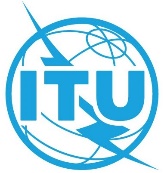 الجلسة العامةالوثيقة 82-A5 سبتمبر 2022الأصل: بالإنكليزيةاليوناناليونانمقترحات بشأن أعمال المؤتمرمقترحات بشأن أعمال المؤتمرملخصتحتوي هذه الوثيقة على مقترحين قدمتهما إدارة اليونان بشأن أعمال مؤتمر المندوبين المفوضين للاتحاد (PP-22).النتائج المتوخاة:تدعو اليونان مؤتمر المندوبين المفوضين لعام 2022 إلى النظر في المقترحين والموافقة على مشروعي القرارين.مشروع القرار الجديد [GRC-1]: دور الاتصالات/تكنولوجيا المعلومات والاتصالات في التخفيف من آثار الجوائح العالميةالإضافة 1مشروع القرار الجديد [GRC-2]: توصيل ملاجئ اللاجئين بالإنترنتالإضافة 2